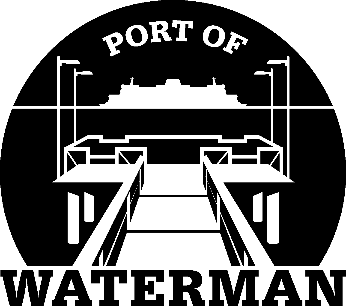 Port of Waterman Meeting AgendaJanuary 17, 2023Review/Approve AgendaReview/Approve Prior Meeting MinutesReview/Approve Auditor’s ReportReview Financial StatementOld Business:Maintenance Update (Acoba)Extra Patrol LetterIT Support/CamerasOld FilesNew Business:Commissioner District Reports